Fußball-AG 5/6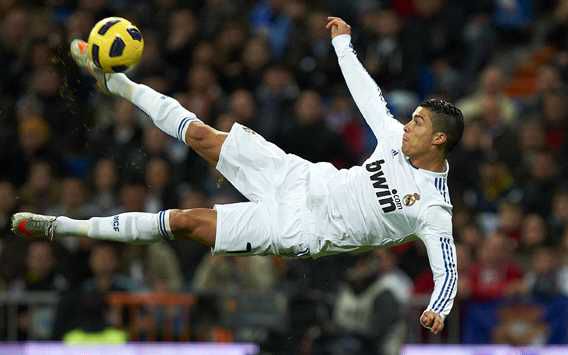 Du möchtest lernen Fußball zu spielen wie Cristiano Ronaldo und in einem Team jeden Gegner bezwingen? Dann komm in die Fußball-AG, egal ob Junge oder Mädchen!!!!Was du brauchst: Spaß am Fußball und TeamfähigkeitDu brauchst keine Vorkenntnisse und musst auch nicht in einem Fußballverein spielen. Hallen- und Draußenschuhe werden gebraucht, ansonsten genügt die normale Sportkleidung, die du auch im Sportunterricht verwendest. Sei bereit für das Spiel deines Lebens!!!André Geisler 